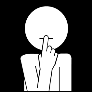 stil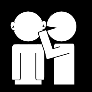 fluisterstem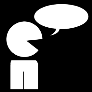 praatstem